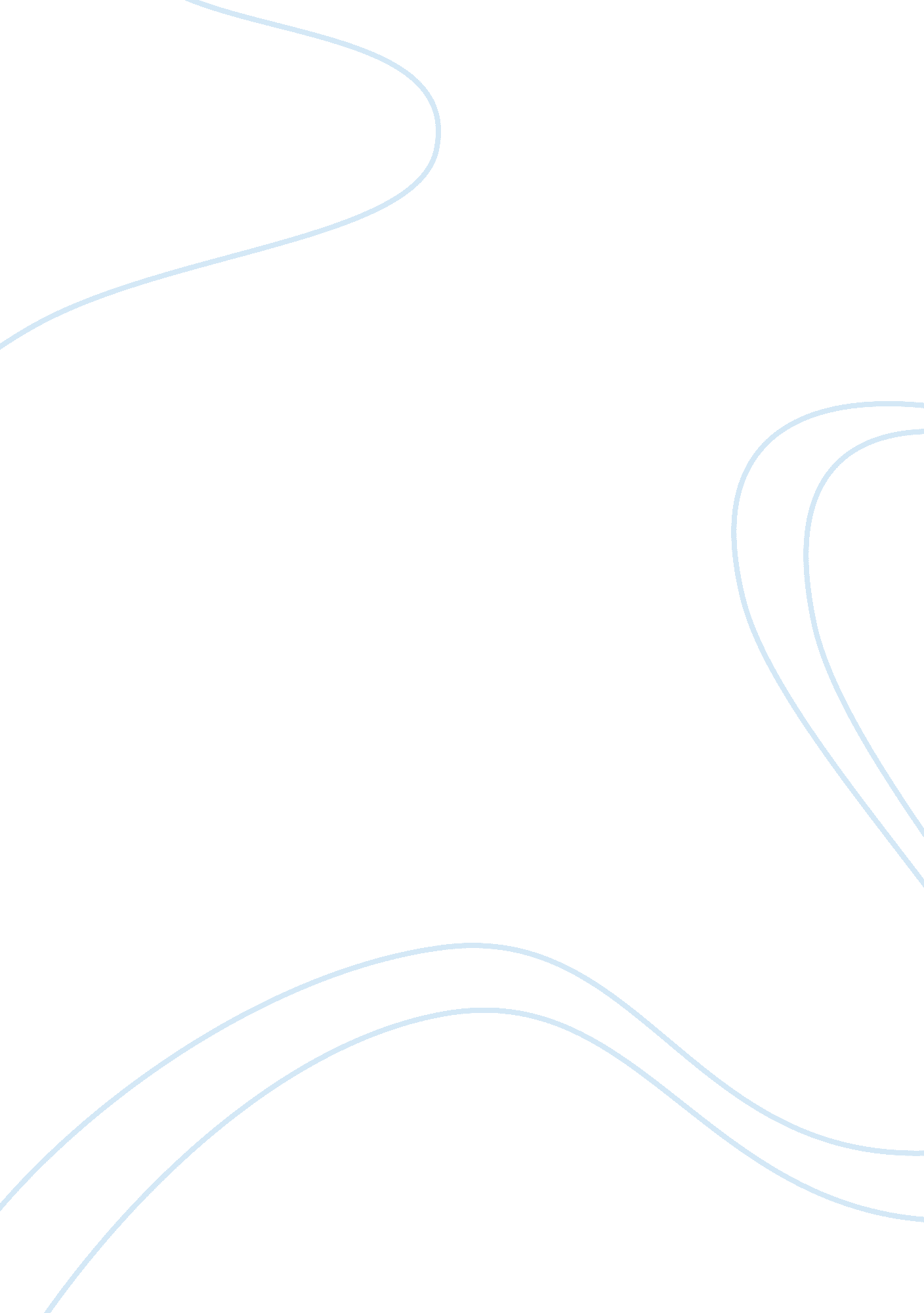 Fuel and food poverty (questionnaire)Literature, Russian Literature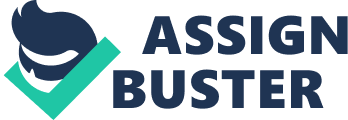 Fuel and Food Poverty Questionnaire al Affiliation Fuel and Food Poverty Questionnaire Questionnaires are always the most appropriate tools for gathering different information from different respondents for analysis purposes. The quality of the information majorly depends on the nature of corporation evident between the interviewer and the respondent(Brace, 2013, 56). In most cases, it is always advisable that the administration of such questionnaires be done on a face-to-face basis. This follows that sometimes the responses issued by the respondents may be obsolete, biased and undependable if such methods as mailing are used. This however depends on the level of corporation maintained by the respondents. In most cases, some of the questions may go unanswered following the method of administration used. Some questionnaires my also get lost in the process involving none face-to face administration methods. Below is an sample of the questionnaire that will aid in collection of such crucial information relevant to food poverty and income. 
Household Information Panel 
Responses 
Result of household interview 
(TO BE FILLED AT THE END OF THE INTERVIEW) 
Completed…………….. 01 
No household member or no competent respondent at the time of visit……………02 
Refused …………………03 
Name of the Locality 
GPS Coordinates 
X:……………………………. 
Y:…………………………….. 
Total number of household members 
HOUSEHOLD MEMBER CHARACTERISTICS 
Gender of the respondent 
Male………………………1 
Female…………………….. 2 
What is your age? 
To what ethnic group do you belong? 
1…………… 
2…………… 
3…………… 
4…………… 
What is the highest level of school that you have attended? 
High School…………….. 1 
Tertiary college……….. 2 
College……………………3 
University…………………4 
Other (specify)…………. 999 
What is your current marital status? 
Married and living together ……1 
Married but not living together ……2 
Divorced……………3 
Separated……………4 
Widow/widower……………. 5 
Decline…………………………….. 999 
How many children do you have? 
How long have you stayed here? 
Do you have a postal code? 
If yes, what are the first four digits of your postal code? 
HOUSEHOLD CHARACTERISTICS 
What type of fuel does your household mainly use for cooking? 
Electricity…………………. 1 
Liquefied petroleum gas…………2 
Natural gas ……………. 3 
Kerosene……………………4 
Other (specify)…………. 999 
Where does cooking take place in this household? 
In a separate room used as a kitchen………….. 1 
Elsewhere in the house…………2 
In a separate building……………. 3 
Other (specify)……………999 
Does your household own any of the following? 
Refrigerator…………………….. 1 
Media access devices …………………………2 
Transport devices…………. 2 
Do you own or rent this dwelling? 
Yes, Own …………….. 1 
No, Rent………………2 
LABOUR RELATIONS 
What is your main occupation/ primary source of livelihood? 
Government employee….. 1 
Self employed……………….. 2 
Farming / agriculture…….. 3 
Small scale subsistence business……4 
Other (specify)……….. 999 
Are you currently employed or in a salaried employment? 
Yes ……………………. 1 
No …………………….. 2 
If yes, what is the average monthly salary received? 
How many other income-earning activities do you engage in on weekly basis? 
1………….. 
2……………. 
3…………….. 
4………………… 
Do you sometimes do casual labor jobs? 
Yes ……………1 
No…………………. 2 
If yes, how often? 
………………….. 
If no, why? 
……………………….. 
What is the average wage received as a casual laborer? 
How do you usually move to the work place? 
1….... public transport 
2…….. employer provide 
3………personal car 
999……. other (specify) 
References 
Brace, I. (2013). Questionnaire design: How to plan, structure and write survey material for effective market research. London: Kogan Page. 